EVENTOS ABRIL 20232DO FESTIVAL “LA CIUDAD DE LOS PEQUES” VISITANDO LAS COMUNIDADES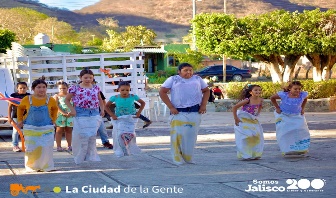 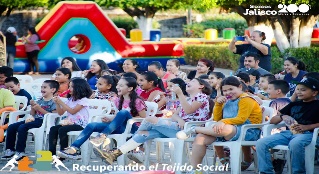 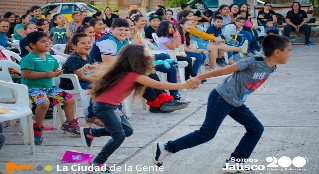 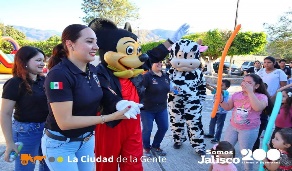 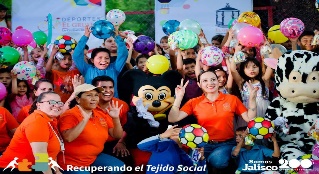 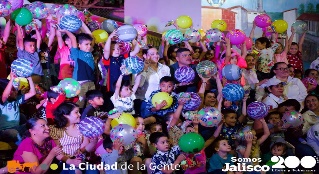 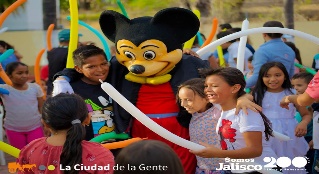 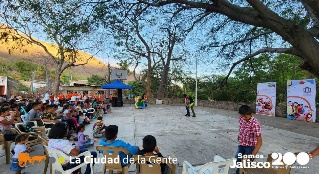 FESTEJO A LOS NIÑOS DEL CADI POR SU DIA SOCIAL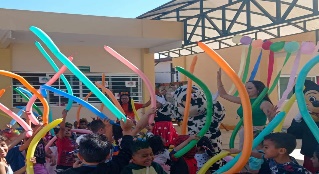 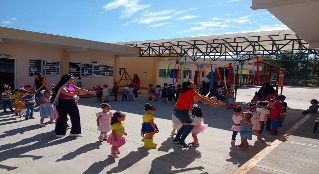 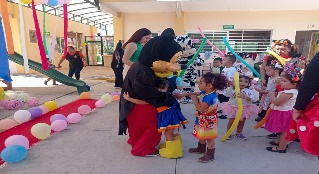 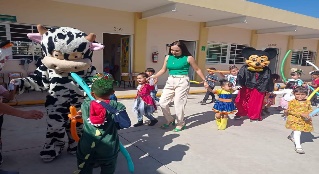 ULTIMO DIA DEL 2DO FESTIVAL “LA CIUDAD DE LOS PEQUES”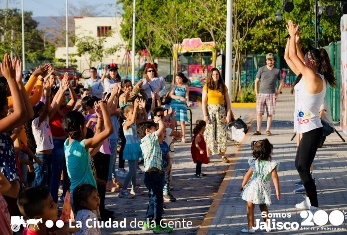 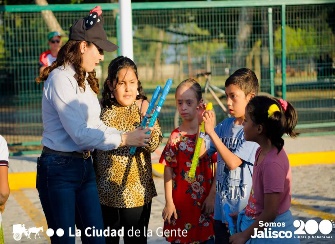 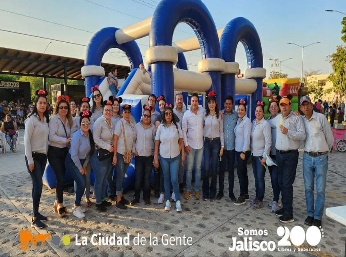 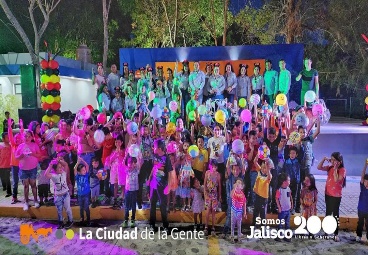 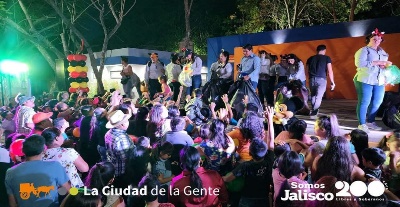 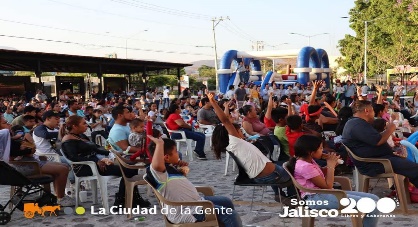 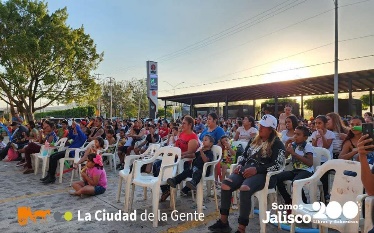 BAILE DE DESPEDIA PARA ANTONIA DELGADILLO “TOÑITA” POR SUS 30 AÑOS DE SERVICIO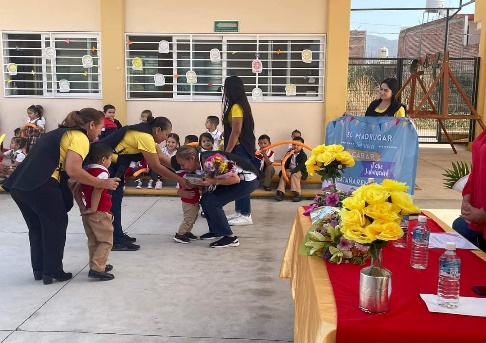 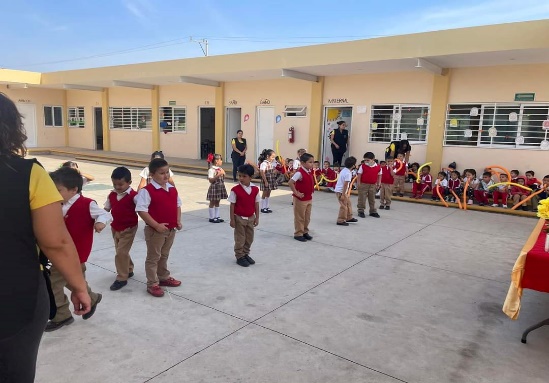 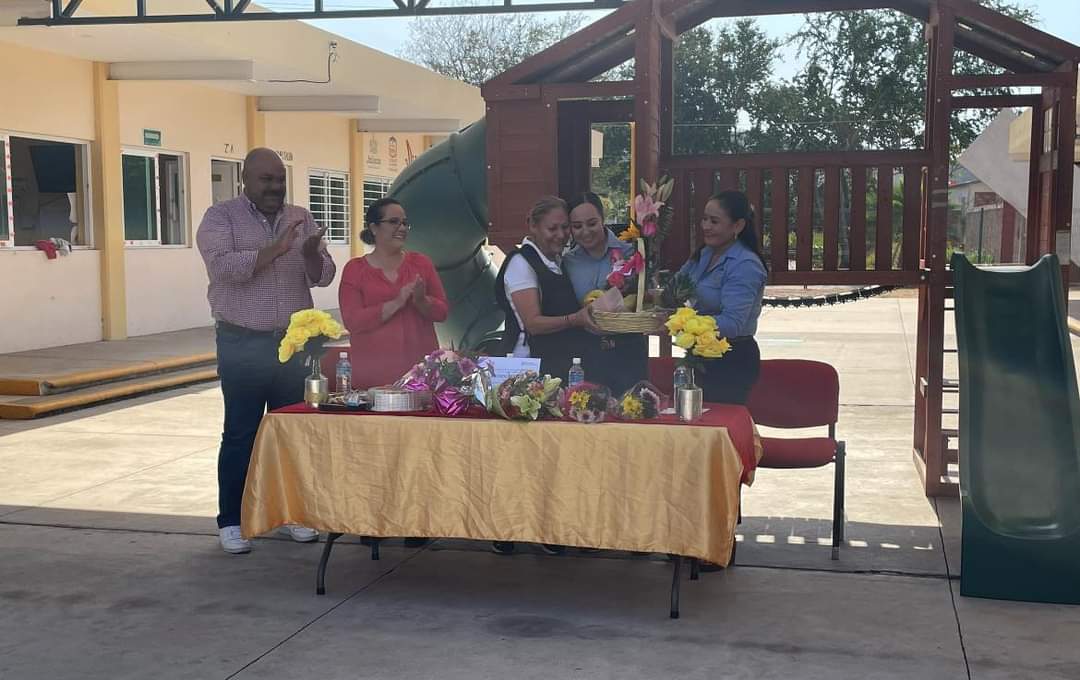 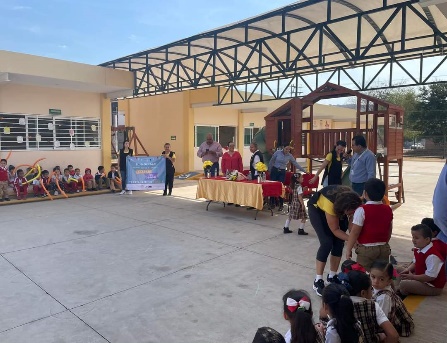 